09  апрель 2018 йыл                                                           № 10                                        09 апреля 2018 годЯны Ергән  ауылы                                                                                                                 с.Новый ЗирганО внесении изменений в постановление администрации сельского поселения  Новозирганский сельсовет муниципального района Хайбуллинский район Республики Башкортостан от 27 декабря 2016 года № 77 «Об утверждении Перечня главных администраторов доходов бюджета сельского поселения  Новозирганский сельсовет муниципального района  Хайбуллинский районРеспублики Башкортостан, а также состава закрепляемых за ними кодов классификации доходов бюджета»Внести в постановление администрации сельского поселения Новозирганский сельсовет муниципального района Хайбуллинский район Республики Башкортостан от 27 декабря 2016 года № 77 «Об утверждении Перечня главных администраторов доходов бюджета сельского поселения Новозирганский сельсовет муниципального района Хайбуллинский район Республики Башкортостан, а также состава закрепляемых за ними кодов классификации доходов бюджета» следующие изменения:1. В Перечне главных администраторов доходов бюджета сельского поселения Новозирганский сельсовет муниципального района Хайбуллинский район Республики Башкортостан, а также состава закрепляемых за ними кодов классификации доходов бюджета:1.1. добавить строку:Глава сельского поселения	                                                Х.М.Шарипов Башкортостан Республикаһының Хәйбулла районы муниципаль районының Яңы Ергән ауыл советыауыл биләмәһе хакимиәте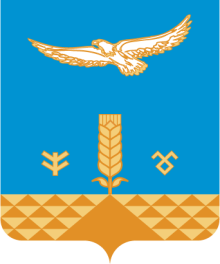 Администрация сельского     поселения Новозирганский сельсоветмуниципального районаХайбуллинский районРеспублики Башкортостан       Карар       ПОСТАНОВЛЕНИЕ7912 02 90054 10 0000 151Прочие безвозмездные поступления в бюджеты сельских поселений от бюджетов муниципальных районов